スプリングスクール2023申込書別紙規約内容を読み承諾しました。年　　月　　日保護者様ご署名　　　　　　　　　　　　　　　　フリガナニックネーム（本名は一部でも使用不可）ニックネーム（本名は一部でも使用不可）ニックネーム（本名は一部でも使用不可）お子様氏名顔出し撮影チラシやYouTubeで公開NGの場合だけ☑してください→　□希望の連絡方法（　メール　・　LINE　）　←でんじろうさん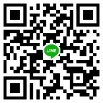 （　メール　・　LINE　）　←でんじろうさん（　メール　・　LINE　）　←でんじろうさん（　メール　・　LINE　）　←でんじろうさんメールアドレス※希望の連絡方法に「メール」と記載した方で、メールが受信できない方は受講できません※希望の連絡方法に「メール」と記載した方で、メールが受信できない方は受講できません※希望の連絡方法に「メール」と記載した方で、メールが受信できない方は受講できません※希望の連絡方法に「メール」と記載した方で、メールが受信できない方は受講できません参加申込内容昼食代材料費込みです【参加費（材料費・昼食代込み）】基本料4,500円（家族割3,000円）※遠足はプラス8,000円/日・3/30「スタジオムジカ」3/31「クロちゃん和太鼓」はプラス1,500円参加希望の□に☑を入れてください。3/27（月）遠足・いちごタルトづくり【モクモク手づくりファーム】□12,500円　□家族割11,000円3/28（火）フォーレスで授業□4,500円　□家族割3,000円3/29（水）遠足・いちご狩り【Natura日野】□12,500円　□家族割11,000円3/30（木）午前：フォーレスで授業・午後：北文化会館□6,000円　□家族割4,500円3/31（金）午前：フォーレスで授業・午後：北文化会館□6,000円　□家族割4,500円4/3（月）遠足・アスレチック【神戸市ソラカケル】□12,500円　□家族割11,000円4/4（火）フォーレスで授業□4,500円　□家族割3,000円4/5（水）桜満開の水都を水上アクアライナーで満喫【大阪城港～天保山】□12,500円　□家族割11,000円4/6（木）フォーレスで授業□4,500円　□家族割3,000円－－－－－－－－－－－－－－－－－－－－－－－－－－－－－－－－－－－お支払合計　　　　　　　　　円　　　お振込予定日（　　/　　）※ご入金はお振込でお願いします。【参加費（材料費・昼食代込み）】基本料4,500円（家族割3,000円）※遠足はプラス8,000円/日・3/30「スタジオムジカ」3/31「クロちゃん和太鼓」はプラス1,500円参加希望の□に☑を入れてください。3/27（月）遠足・いちごタルトづくり【モクモク手づくりファーム】□12,500円　□家族割11,000円3/28（火）フォーレスで授業□4,500円　□家族割3,000円3/29（水）遠足・いちご狩り【Natura日野】□12,500円　□家族割11,000円3/30（木）午前：フォーレスで授業・午後：北文化会館□6,000円　□家族割4,500円3/31（金）午前：フォーレスで授業・午後：北文化会館□6,000円　□家族割4,500円4/3（月）遠足・アスレチック【神戸市ソラカケル】□12,500円　□家族割11,000円4/4（火）フォーレスで授業□4,500円　□家族割3,000円4/5（水）桜満開の水都を水上アクアライナーで満喫【大阪城港～天保山】□12,500円　□家族割11,000円4/6（木）フォーレスで授業□4,500円　□家族割3,000円－－－－－－－－－－－－－－－－－－－－－－－－－－－－－－－－－－－お支払合計　　　　　　　　　円　　　お振込予定日（　　/　　）※ご入金はお振込でお願いします。【参加費（材料費・昼食代込み）】基本料4,500円（家族割3,000円）※遠足はプラス8,000円/日・3/30「スタジオムジカ」3/31「クロちゃん和太鼓」はプラス1,500円参加希望の□に☑を入れてください。3/27（月）遠足・いちごタルトづくり【モクモク手づくりファーム】□12,500円　□家族割11,000円3/28（火）フォーレスで授業□4,500円　□家族割3,000円3/29（水）遠足・いちご狩り【Natura日野】□12,500円　□家族割11,000円3/30（木）午前：フォーレスで授業・午後：北文化会館□6,000円　□家族割4,500円3/31（金）午前：フォーレスで授業・午後：北文化会館□6,000円　□家族割4,500円4/3（月）遠足・アスレチック【神戸市ソラカケル】□12,500円　□家族割11,000円4/4（火）フォーレスで授業□4,500円　□家族割3,000円4/5（水）桜満開の水都を水上アクアライナーで満喫【大阪城港～天保山】□12,500円　□家族割11,000円4/6（木）フォーレスで授業□4,500円　□家族割3,000円－－－－－－－－－－－－－－－－－－－－－－－－－－－－－－－－－－－お支払合計　　　　　　　　　円　　　お振込予定日（　　/　　）※ご入金はお振込でお願いします。【参加費（材料費・昼食代込み）】基本料4,500円（家族割3,000円）※遠足はプラス8,000円/日・3/30「スタジオムジカ」3/31「クロちゃん和太鼓」はプラス1,500円参加希望の□に☑を入れてください。3/27（月）遠足・いちごタルトづくり【モクモク手づくりファーム】□12,500円　□家族割11,000円3/28（火）フォーレスで授業□4,500円　□家族割3,000円3/29（水）遠足・いちご狩り【Natura日野】□12,500円　□家族割11,000円3/30（木）午前：フォーレスで授業・午後：北文化会館□6,000円　□家族割4,500円3/31（金）午前：フォーレスで授業・午後：北文化会館□6,000円　□家族割4,500円4/3（月）遠足・アスレチック【神戸市ソラカケル】□12,500円　□家族割11,000円4/4（火）フォーレスで授業□4,500円　□家族割3,000円4/5（水）桜満開の水都を水上アクアライナーで満喫【大阪城港～天保山】□12,500円　□家族割11,000円4/6（木）フォーレスで授業□4,500円　□家族割3,000円－－－－－－－－－－－－－－－－－－－－－－－－－－－－－－－－－－－お支払合計　　　　　　　　　円　　　お振込予定日（　　/　　）※ご入金はお振込でお願いします。以下、初めてご参加及び変更がある方のみ記入ください以下、初めてご参加及び変更がある方のみ記入ください以下、初めてご参加及び変更がある方のみ記入ください以下、初めてご参加及び変更がある方のみ記入ください以下、初めてご参加及び変更がある方のみ記入ください生年月日　　年　　　月　　　日性別性別男・女学校名　　　　　　　　小学校学年学年年ご住所（〒　　－　　　）　　区　　　　　　　　　　　町（〒　　－　　　）　　区　　　　　　　　　　　町（〒　　－　　　）　　区　　　　　　　　　　　町（〒　　－　　　）　　区　　　　　　　　　　　町保護者氏名続柄緊急時電話※基本いつでも電話に出ることができ、緊急時のお迎えができる方ので　（続柄　　　　　　）※基本いつでも電話に出ることができ、緊急時のお迎えができる方ので　（続柄　　　　　　）※基本いつでも電話に出ることができ、緊急時のお迎えができる方ので　（続柄　　　　　　）※基本いつでも電話に出ることができ、緊急時のお迎えができる方ので　（続柄　　　　　　）スクールで撮影した写真は、お子様の顔が鮮明には映らない状態でチラシやHP等に使用し、YouTubeに参加者限定公開でUPします。ご了承くださいスクールで撮影した写真は、お子様の顔が鮮明には映らない状態でチラシやHP等に使用し、YouTubeに参加者限定公開でUPします。ご了承くださいスクールで撮影した写真は、お子様の顔が鮮明には映らない状態でチラシやHP等に使用し、YouTubeに参加者限定公開でUPします。ご了承くださいスクールで撮影した写真は、お子様の顔が鮮明には映らない状態でチラシやHP等に使用し、YouTubeに参加者限定公開でUPします。ご了承くださいスクールで撮影した写真は、お子様の顔が鮮明には映らない状態でチラシやHP等に使用し、YouTubeに参加者限定公開でUPします。ご了承ください